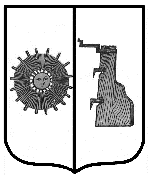 Российская ФедерацияНовгородская областьБоровичский районАДМИНИСТРАЦИЯ ТРАВКОВСКОГО СЕЛЬСКОГО ПОСЕЛЕНИЯПОСТАНОВЛЕНИЕот 10.10.2022г. № 57п. ТравковоОб утверждении Основных направлений бюджетной и налоговой политики Травковского сельского поселения на 2023 год и плановый период 2024-2025 годов       В   целях   разработки   проекта   бюджета   Травковского  сельского поселения на 2023 год и плановый период  2024 и 2025 годов, в соответствии со статьей 184-2 Бюджетного кодекса Российской Федерации, Положением о  бюджетном процессе в Травковском сельском поселении,       утвержденного      решением Совета депутатов Травковского сельского поселения от     23.09.2016 г. № 55, руководствуясь постановлением Администрации Травковского сельского поселения от 17.08.2021 г. №51 «О порядке и сроках составления проекта бюджета Травковского сельского поселения на 2023 год и на плановый период 2024 и 2025 годов» Администрация Травковского сельского поселенияПОСТАНОВЛЯЕТ:          1.Утвердить прилагаемые Основные направления бюджетной и налоговой политики Травковского сельского поселения на 2023 год и плановый период 2024-2025 годов.           2. Администрация Травковского сельского поселения при разработке проекта бюджета на 2023 год и плановый период 2024 и 2025 годов обеспечит соблюдение Основных направлений бюджетной и налоговой политики Травковского сельского поселения на 2023 год и плановый период 2024 и 2025 годов, утвержденных настоящим постановлением.            3. Контроль за исполнением настоящего постановления оставляю за собой.             4. Настоящее постановление вступает в силу с момента подписания. Глава сельского поселения                                           Я. Н. Орлова       Утверждены                                                                           постановлением Администрации                                                                         Травковского сельского поселения                                                                                  от 10.10.2022г. № 57 ОСНОВНЫЕ НАПРАВЛЕНИЯБЮДЖЕТНОЙ И НАЛОГОВОЙ ПОЛИТИКИ                      ТРАВКОВСКОГО СЕЛЬСКОГО ПОСЕЛЕНИЯНА 2023 ГОД И ПЛАНОВЫЙ ПЕРИОД 2024 И 2025 ГОДОВ Основные направления бюджетной и налоговой политики Травковского сельского поселения на 2023 год и  плановый период 2024 и 2025 годов (далее - Основные направления) подготовлены в соответствии с требованиями Бюджетного и Налогового  кодексов Российской Федерации, стратегических целей развития страны, определенных в ежегодных посланиях Президента Российской Федерации, нормативно-правовых актах органов государственной власти Новгородской области, Положения о  бюджетном процессе в Травковском сельском поселении, утвержденного решением Совета депутатов Травковского сельского поселения от  23.09.2016 г.  № 55. При подготовке Основных направлений учитывались данные отчета об исполнении бюджета Травковского сельского поселения за 2021 год. Основные направления бюджетной и налоговой политики Травковского сельского поселения на 2023 год и плановый период 2024 и 2025 годов являются основой для формирования бюджета поселения на 2023 год и плановый период 2024 и 2025 годов, повышения качества бюджетного процесса, обеспечения рационального и эффективного использования бюджетных средств. Основная цель – решать большее количество текущих задач и задач развития в соответствии со стратегией социально – экономического развития района в условиях ограниченности бюджетных ресурсов.1. Основные итоги бюджетной и налоговой политики 2021 года.Доходы бюджета Травковского сельского поселения в 2021 году составили 7 544,2 тыс. рублей (выполнены на 99,7 %) и по сравнению с доходами  2020 года увеличились на 12,2% (на 825,5 тыс. рублей). Налоговые и неналоговые доходы (собственные доходы) поступили в сумме 1 304,2 тыс. руб. По сравнению с 2020 годом доходы остались на прежнем уровне. В структуре собственных доходов в 2021 году наибольший удельный вес занимает налог на акцизы 57,4%, затем земельный налог– 32 %, налог на имущество ФЛ – 8,6%, налог на доходы с физических лиц – 1,5%.Безвозмездные поступления в бюджет поселения в 2021 году исполнены на 100% и составили 6 240,0 тыс. руб.   Повышение финансового обеспечения полномочий органов местного самоуправления в значительной степени достигалось за счет предоставления финансовой помощи из областного бюджета в виде дотаций.    В условиях напряженного исполнения местного бюджета в 2021 году с учетом своевременного финансирования дотаций органы местного самоуправления смогли обеспечить выполнение расходных обязательств в соответствии с Федеральным законом от 6 октября 2003 года № 131-ФЗ «Об общих принципах организации местного самоуправления в Российской Федерации» и первоочередных социально значимых расходов. Не было допущено образования просроченной кредиторской задолженности по выплате заработной платы.Расходы бюджета Травковского сельского поселения в 2021 году составили 7923,1 тыс. рублей, что на 21,7% выше уровня 2020 года.Общая структура расходов:- общегосударственные вопросы – 42,3%- национальная оборона – 1,2%- дорожное хозяйство – 32%- жилищно-коммунальное хозяйство – 17,5%- культура и кинематография – 0,03%- социальная политика – 3,5%.II. Основные направления бюджетной и налоговой политики  на 2023 год и плановый период 2024 – 2025 годов.В соответствии со статьей 61.5 Бюджетного кодекса РФ в бюджет поселения зачисляются следующие налоговые поступления:- от федеральных налогов и сборов – - налог на доходы физических лиц - по нормативу 2 %,- единый сельскохозяйственный налог - по нормативу 30%,- от местных налогов, устанавливаемых представительным органом поселения- - земельный налог - по нормативу 100%,- налог на имущество физических лиц - по нормативу 100%В этих условиях местная налоговая политика должна в первую очередь ориентироваться на мобилизацию налоговых доходов поселения за счет экономического роста и развития внутреннего налогового потенциала.Прежде всего, необходимо продолжить работу по расширению налоговой базы за счет привлечения инвестиций и развития экономики поселения. Обеспечение благоприятных условий для реализации долгосрочных инвестиционных и инновационных проектов должны стать приоритетным направлением деятельности Администрации поселения. Актуальной остается задача по поддержке малого и среднего бизнеса, а также устранению административных барьеров для предпринимательской деятельности. Работа с сектором малого и среднего бизнеса должна стать устойчивой основой роста собственной доходной базы поселения, одним из рычагов снижения безработицы и сокращения уровня бедности населения.Следует обратить внимание на меры по укреплению налоговой дисциплины, по сокращению задолженности по налогам и сборам в местный бюджет. Работу с должниками бюджета необходимо проводить более активно.По-прежнему актуальным остается вопрос увеличения собственных доходов бюджета на основе резервов роста неналоговых доходов, а также эффективного управления муниципальной собственностью. Основной целью политики Травковского сельского поселения в сфере доходов является сохранение налогового потенциала. Для этого необходимо предотвратить резкое уменьшение налогооблагаемой базы НДФЛ путем сохранения действующих и создания новых рабочих мест. Учитывая, что не изжита практика выплаты заработной платы «в конвертах», ведущая к занижению поступлений налога на доходы физических лиц, в предстоящем году не теряет своей важности задача реализации мероприятий по выводу «из тени» доходов индивидуальных предпринимателей, легализации заработной платы наемных работников и повышения официальных доходов работающего населения.Исходя из сложившейся экономической ситуации политика в отношении расходов на 2023 год и плановый период 2024 и 2025 годов будет направлена на оптимизацию и повышение эффективности бюджетных расходов.Важнейшими задачами бюджетной политики в области расходов в 2023-2025 годах являются обеспечение сбалансированности и устойчивости бюджетной системы поселения, безусловное выполнение расходных обязательств местного бюджета, повышение эффективности бюджетных расходов.Основными направлениями бюджетной политики должны стать:  -  при формировании бюджета приоритетными расходами должны стать расходы на улучшение условий жизни человека, повышение качества предоставляемых муниципальных услуг;  - обеспечение полного финансирования обязательств, принятых на себя органами местного самоуправления;  - сокращение обязательств, требующих необоснованных и малоэффективных бюджетных расходов, отмена необеспеченных достаточным уровнем финансирования расходных обязательств;    - эффективное расходование средств бюджетов всех уровней, направленное на оптимальное достижение конечного результата;         -    введение четких правил оценки и обоснованности объема расходных обязательств;участие в реализации мероприятий по энергосбережению и энергоэффективности, стимулированию проведения энергосберегающих мероприятий во всех сферах; сокращение и ликвидация просроченной кредиторской задолженности; - совершенствование системы муниципальных закупок, обеспечивающих рациональное использование бюджетных средств, выполнение требований законодательства и формирующих реальный конкурентный режим при размещении заказов на поставки товаров, выполнение работ, оказание услуг для муниципальных нужд.В сфере совершенствования бюджетного процесса необходимо:формировать проект бюджета Травковского сельского поселения на основе данных реестра расходных обязательств, не выходящего за рамки ограниченных финансовых возможностей. В рамках утверждаемых предельных объемов ассигнований ГРБС должны самостоятельно спланировать направления расходования бюджетных средств на среднесрочный период. И только в рамках предельных объемов бюджетных ассигнований ГРБС должны сформировать реестры расходных обязательств.расширить самостоятельность и ответственность распорядителей за использование бюджетных средств, разработав при этом систему критериев оценки их деятельности; провести разработку мероприятий по переходу на систему бюджетирования, ориентированного на результат.внедрять принципы программно-целевого планированияобеспечить внедрение новых механизмов оказания и финансового обеспечения муниципальных услуг, повышение их доступности и качестваобеспечить открытость деятельности власти, ее легитимность и привлечение общественности к выработке, принятию и реализации решений.__________________